Comité des normes de l’OMPI (CWS)Cinquième SessionGenève, 29 mai – 2 juin 2017Examen du programme de travail et de la liste des tâches du CWSDocument établi par le SecrétariatEn vue de mettre à jour le programme de travail du CWS sur la base des accords conclus par le Comité des normes de l’OMPI (CWS) à la reprise de sa quatrième session en mars 2016, le Secrétariat a élaboré une nouvelle liste des tâches révisée pour examen par le CWS (voir le document CWS/4BIS/14 et les paragraphes 111 à 122 du document CWS/4BIS/16). La liste révisée des tâches fait l’objet de l’annexe I du présent document.En ce qui concerne chaque tâche, les informations ci-après sont fournies à l’annexe I : description, responsable, actions programmées, remarques et, le cas échéant, propositions soumises à l’examen et à l’approbation du CWS. Il convient de noter que les informations relatives à certaines tâches figurant à l’annexe I pourraient devoir être révisées et actualisées en fonction des accords susceptibles d’être conclus par le CWS à sa cinquième session.Il convient de rappeler que le CWS avait demandé au Secrétariat de présenter une proposition visant à améliorer la structure de la liste des tâches du CWS pour examen à sa cinquième session (voir les paragraphes 120 et 121 du document CWS/4BIS/16). Afin de donner suite à la demande susmentionnée du CWS, le Secrétariat a élaboré une proposition de simplification de la structure du programme de travail intitulée “Présentation générale du programme de travail du CWS”; le modèle de présentation générale du programme de travail du CWS contenant des exemples fait l’objet de l’annexe II du présent document pour examen par le CWS.Le Secrétariat propose que dans la présentation générale du programme de travail du CWS ne figurent que les tâches en cours d’exécution, assorties des informations suivantes : numéro de la tâche, description, responsable et actions programmées. Pour autant que le modèle soit approuvé par le CWS, le Secrétariat propose d’y faire figurer toutes les tâches en cours d’exécution en fonction des accords conclus par le CWS et de publier la version complète de la présentation générale du programme de travail du CWS sur le site Web de l’OMPI dans les six langues officielles.Le Secrétariat propose également que le CWS poursuive, pendant un certain temps, la pratique actuellement en vigueur en ce qui concerne le point intitulé “Programme de travail et liste des tâches du CWS” consistant à réviser et à mettre à jour la liste intégrale des tâches à chacune de ses sessions; et que parallèlement, après la présente session, la “Présentation générale du programme de travail du CWS” soit mise au point sur la base des accords conclus par le CWS et publiée sur le site Web de l’OMPI, de façon à fournir de manière simplifiée des informations actualisées sur le programme de travail du CWS.Le CWS est invitéà prendre note des informations et du plan figurant dans le présent document,à examiner la liste des tâches figurant dans l’annexe I du présent document et à en approuver la version finale aux fins de son incorporation dans le programme de travail du CWS età examiner la proposition relative à la présentation générale du programme de travail du CWS énoncée aux paragraphes 4 et 5 ci-dessus, qui fait l’objet de l’annexe II du présent document, et à prendre une décision à cet égard; et à demander au Secrétariat de publier la version complète de la présentation générale du programme de travail du CWS sur le site Web de l’OMPI.[L’annexe I suit]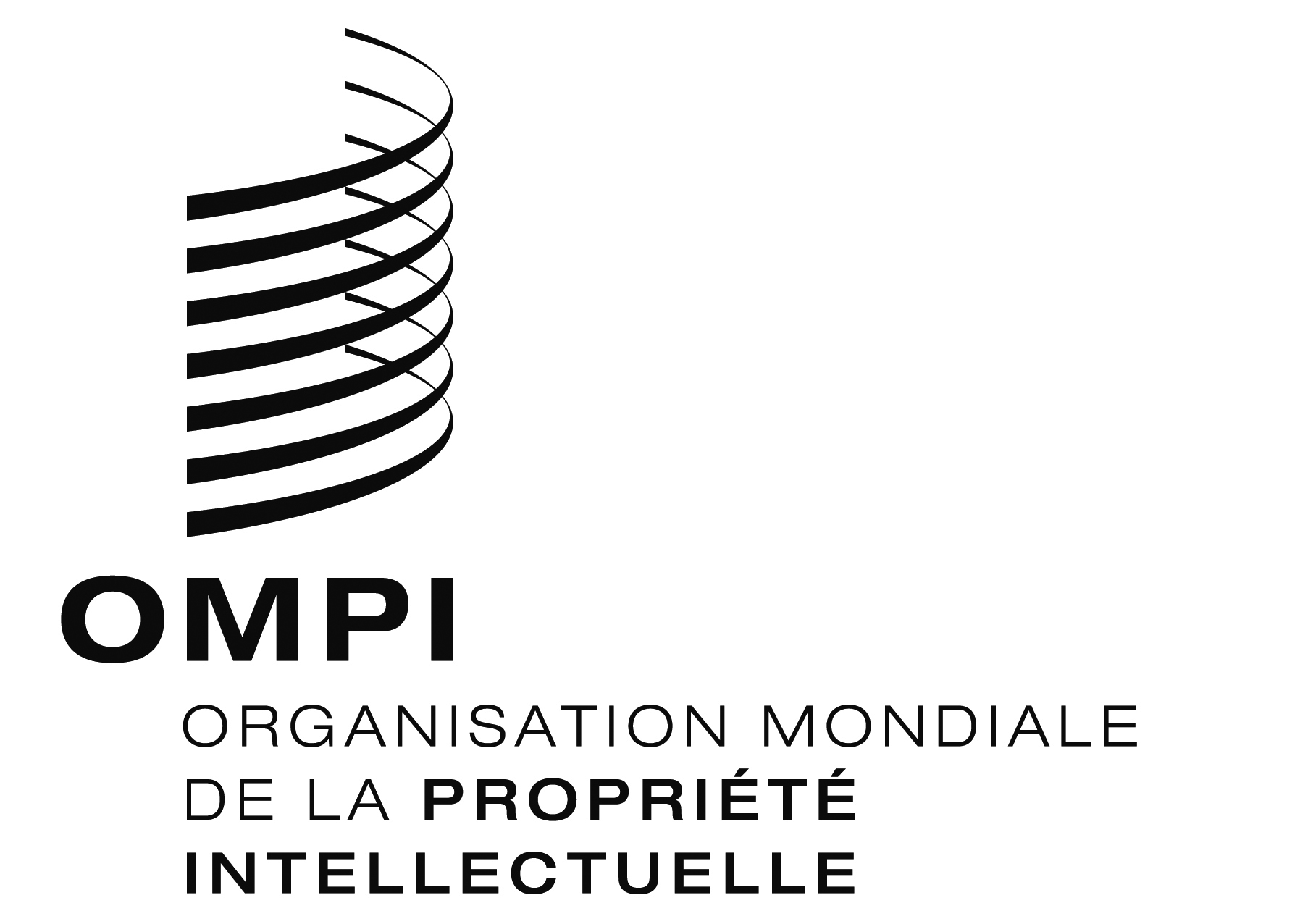 FCWS/5/20 CWS/5/20 CWS/5/20 ORIGINAL : anglais ORIGINAL : anglais ORIGINAL : anglais DATE : 20 avril 2017 DATE : 20 avril 2017 DATE : 20 avril 2017 